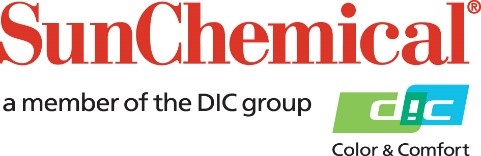 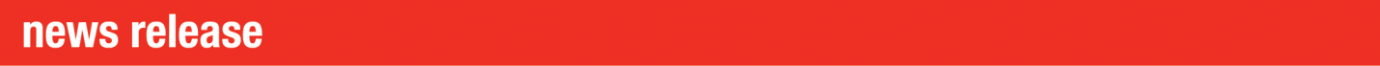 PR Contacts:					 Sirah AwanAD Communications			 +44 (0) 1372 464470Sawan@adcomms.co.uk 			 Recyclable monolayer pouch featuring Sun Chemical’s electron beam offset inks and barrier coating wins WorldStar Global Packaging AwardSOUTH NORMANTON, UK – May 9, 2023 – Sun Chemical is pleased to announce its collaboration with Elif, a Huhtamaki company, which saw the companies jointly produce an award-winning monolayer recyclable pouch. The innovative pouch, which is available as part of Sun Chemical’s sustainable packaging solutions, received an award at the 2023 WorldStar Global Packaging Awards. The trophy was presented by the World Packaging Organization (WPO) at the interpack trade show in Düsseldorf, Germany on 6 May, 2023.The monolayer PE barrier pouch, developed using Sun Chemical’s SunBeam Advance 5 Electron Beam offset inks and includes Sun Chemical’s printable SunBar Aerobloc barrier coating and a final electron beam cured coating layer, offers elevated heat seal resistance.The pouch successfully passed recyclability testing by recycling alliance, Interseroh. The SunBeam Advance 5 offset inks also benefit from approximately 30% biorenewable material when independently assessed for biorenewable carbon content.Jonathan Sexton, Marketing Manager, Energy Curing Products EMEA, Sun Chemical, comments: “With sustainability at the forefront of our agenda, we are consciously collaborating with key stakeholders in the field, such as Elif -a Huhtamaki company, to produce innovative, cutting-edge and eco-friendly solutions.“We are thrilled that the recyclable monolayer pouch – featuring our SunBeam Advance 5 Electron Beam offset inks and SunBar Aerobloc barrier coating – is being globally recognised and celebrated by the World Packaging Organization. We will keep striving to develop packaging solutions that will help our customers to be more sustainable.”WPO President, Pierre Pienaar, adds: “Winning a WorldStar Award is a global recognition and puts your packaging on a different and prestigious level. This year, the high standard of submissions reflected the focus of the global packaging industry in innovation and sustainability. We saw a wide range of unique ideas in all categories.”For more information on Sun Chemical’s sustainable solutions, visit Sun Chemical at interpack 2023 on Stand B03, Hall 7a, or visit: https://pgo.sunchemical.com/interpack2023.ENDSAbout Sun Chemical  Sun Chemical, a member of the DIC Group, is a leading producer of packaging and graphic solutions, color and display technologies, functional products, electronic materials, and products for the automotive and healthcare industries. Together with DIC, Sun Chemical is continuously working to promote and develop sustainable solutions to exceed customer expectations and better the world around us. With combined annual sales of more than $8.5 billion and 22,000+ employees worldwide, the DIC Group companies support a diverse collection of global customers.  Sun Chemical Corporation is a subsidiary of Sun Chemical Group Coöperatief U.A., the Netherlands, and is headquartered in Parsippany, New Jersey, U.S.A. For more information, please visit our website at www.sunchemical.com or connect with us on LinkedIn, or Instagram. 